県介Ｈ2611指育                                             平成２６年１０月１０日平成２６年度 在宅高齢者を対象とするたんの吸引等に係る介護職員等研修事業受講申込書　特定非営利活動法人　　　　　　　　　　　　　　　　　　　　　フュージョンコムかながわ・県肢体不自由児協会ふりがな氏　名ふりがな氏　名生年月日・年齢生年月日・年齢（西暦）　　　　年　　　月　　　日生　（　　　）歳（西暦）　　　　年　　　月　　　日生　（　　　）歳（西暦）　　　　年　　　月　　　日生　（　　　）歳（西暦）　　　　年　　　月　　　日生　（　　　）歳（西暦）　　　　年　　　月　　　日生　（　　　）歳現在の勤務先現在の勤務先設置主体名設置主体名設置主体名事業所名事業所名現在の勤務先現在の勤務先所在地：〒TEL　　　　　　　　　　　　　　　FAX所在地：〒TEL　　　　　　　　　　　　　　　FAX所在地：〒TEL　　　　　　　　　　　　　　　FAX所在地：〒TEL　　　　　　　　　　　　　　　FAX所在地：〒TEL　　　　　　　　　　　　　　　FAX現在の勤務先の事業所種別現在の勤務先の事業所種別保有資格保有資格１．医師　　　２．保健師　　３．助産師　　４．看護師　　　該当○１．医師　　　２．保健師　　３．助産師　　４．看護師　　　該当○１．医師　　　２．保健師　　３．助産師　　４．看護師　　　該当○１．医師　　　２．保健師　　３．助産師　　４．看護師　　　該当○１．医師　　　２．保健師　　３．助産師　　４．看護師　　　該当○免　許免　許取得年月日：（西暦）　　　　年　　　月　　　日免許番号：発行：取得年月日：（西暦）　　　　年　　　月　　　日免許番号：発行：取得年月日：（西暦）　　　　年　　　月　　　日免許番号：発行：取得年月日：（西暦）　　　　年　　　月　　　日免許番号：発行：取得年月日：（西暦）　　　　年　　　月　　　日免許番号：発行：職　歴名　称名　称業務内容業務内容業務内容従事期間（年月）職　歴職　歴職　歴職　歴指導の予定指導の予定　あり　　　なし指導先　自事業所　　他（　　　　　　　　　）　自事業所　　他（　　　　　　　　　）　自事業所　　他（　　　　　　　　　）実地研修指導内容（該当を〇）実地研修指導内容（該当を〇）口腔内の喀痰吸引口腔内の喀痰吸引口腔内の喀痰吸引口腔内の喀痰吸引実地研修指導内容（該当を〇）実地研修指導内容（該当を〇）鼻腔内の喀痰吸引鼻腔内の喀痰吸引鼻腔内の喀痰吸引鼻腔内の喀痰吸引実地研修指導内容（該当を〇）実地研修指導内容（該当を〇）気管カニューレ内部の喀痰吸引気管カニューレ内部の喀痰吸引気管カニューレ内部の喀痰吸引気管カニューレ内部の喀痰吸引実地研修指導内容（該当を〇）実地研修指導内容（該当を〇）胃ろう又は腸ろうによる経管栄養胃ろう又は腸ろうによる経管栄養胃ろう又は腸ろうによる経管栄養胃ろう又は腸ろうによる経管栄養実地研修指導内容（該当を〇）実地研修指導内容（該当を〇）経鼻経管栄養経鼻経管栄養経鼻経管栄養経鼻経管栄養指導講師のための主免許状の写しを添付して下さい。ご記入いただきました内容は、本研修事業に関する手続きのみに使用させて頂きます。指導講師のための主免許状の写しを添付して下さい。ご記入いただきました内容は、本研修事業に関する手続きのみに使用させて頂きます。指導講師のための主免許状の写しを添付して下さい。ご記入いただきました内容は、本研修事業に関する手続きのみに使用させて頂きます。指導講師のための主免許状の写しを添付して下さい。ご記入いただきました内容は、本研修事業に関する手続きのみに使用させて頂きます。指導講師のための主免許状の写しを添付して下さい。ご記入いただきました内容は、本研修事業に関する手続きのみに使用させて頂きます。指導講師のための主免許状の写しを添付して下さい。ご記入いただきました内容は、本研修事業に関する手続きのみに使用させて頂きます。指導講師のための主免許状の写しを添付して下さい。ご記入いただきました内容は、本研修事業に関する手続きのみに使用させて頂きます。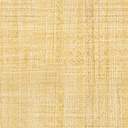 